INDICAÇÃO Nº 4019/2017Indica ao Poder Executivo Municipal, a instalação de academia ao ar livre em área pública, localizada na Rua Valentim Muzi com Rua Júlio Pires Barbosa, no bairro Parque Planalto.Excelentíssimo Senhor Prefeito Municipal, Nos termos do Art. 108 do Regimento Interno desta Casa de Leis, dirijo-me a Vossa Excelência para sugerir que, por intermédio do Setor competente, seja executada a instalação de academia ao ar livre em área pública, localizada na Rua Valentim Muzi com Rua Júlio Pires Barbosa, no bairro Parque Planalto.  Justificativa:Este vereador foi procurado por moradores solicitando a instalação de academia ao ar livre e benfeitorias em área pública entre as Ruas Valentim Muzi e Rua Júlio Pires Barbosa.Considerando que, a referida área possui um campo de areia e um parque infantil, a mesma é propícia à instalação da academia ao ar livre e outras benfeitorias.É notória a preocupação da atual Administração Municipal, em restaurar as diversas áreas de lazer “esquecidas” ao longo dos anos no município, promovendo melhorias.É fato também, que o Bairro Parque Planalto carece de áreas estruturadas que possam oferecer opções de lazer e qualidade de vida aos munícipes.Plenário “Dr. Tancredo Neves”, em 25 de abril de 2.017.JOEL DO GÁS-Vereador-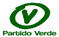 